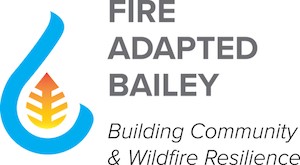 Board Meeting Date: 10/6/2021Location: Crow Hill Fire House and Zoom Call to order 7:05 PMQuorumAttendees:Luke BagwellLucy BauerJohn SpulerMonte PoagueShelby EdwardsJack RobertsPatti NewmanRobin Davis Old Business: Approved 20210802 Meeting minutesTreasurer’s Report ApprovedFEMA Grant – Crowd FundingThis was not awarded. The money was sent to Louisiana and California The board decided that they would use the crowd funding monies to start mitigating evacuation routes. Traffic control will have to be addressed to start that work. This will be discussed during the Evacuation Planning Workshop subgroup meeting on the 12th. The team discussed what is legal for traffic control, road signs, flagging. Shelby said that the Road and Bridge department provided his team with some training on how to do that. Luke and Monte volunteered to perform traffic control flaggingRobin asked Lucy to forward the meeting invitation to Greg and Ben in Road and bridge for the Evacuation Planning Workshop subgroup meeting on the 12thPond ProjectFinal report of the first phase will be presented to the LWTF (Land and Water Trust Fund) Board on 10/13 by John Van DorenGrants will be submitted to fund the next phases. Asking LWTF for letter of support in lieu of matching funds. The work needed is close to $2 M for repairs and upgrades to the ponds and water rights. This will be long term as funding is obtained. If we are making progress the water board will not ask us to drain our pondsThe Colorado Water Conservation Board will have more money and language has been added to their charter to preserve fire suppression ponds. New Business: Colorado Wildland Fire Conference summary. Lucy provided a read out from the conference. Her takeaway is the effectiveness of the Ambassador program. Also, the need to speak in a united voice between the districts for language / verbiage A summary was sent to the board with specificsPursuing different grant opportunities. Patti Newman is submitting grant applications as they are discovered. She will be working with the PCFPDBoard ElectionsLuke Bagwell will remain as President as no one stepped up to take his placeLucy Bauer will be the Secretary starting in JanuaryRobin Davis will retain the Treasurer roleJohn Spuler will take over Webmaster dutiesJohn Spuler has been talking with Dwane at Bailey Propane. They have offered to perform mitigation projects in partnership with FAB. FAB will determine worthwhile projects and present them to Bailey Propane. This would be a great opportunity to introduce FIREWISE to the Friendship Ranch neighborhood. Wildfire Prepared Home Assessment Program is being setup by PCFPD. This will be a comprehensive review of the property and the structures. A report will be provided to the owner. Once the recommended improvements have been completed a second review will be performed and a certificate issued. Scheduling will be coordinated through FAB and other neighborhood organizationsThis will improve situational awareness for the homeownersThere will be a fee for this serviceTo perform the assessments there is a class and lab time shadowing an experience / trained assessorThe information gathered will be managed by a Colorado organizationNew FIREWISE communitiesMill Iron D – Trice Hufnagel sent an email indicating they are planning to become a FIREWISE communityHarris Park – Luke will attend their next board meeting to get a feel for them becoming a FIREWISE communitySlash Site VolunteersThe CUSP Slash Site at Crow Hill was only open one day a week and closed on Labor Day. Robin will contact Jeff Ravage about volunteers to help keep it open for more days and a longer period. Firewise Community Updates Elk Creek Highlands – Luke They mitigated five properties, 203 hours of workFriendship Ranch – John S  Made four solid contacts in the neighborhood who are interested in helping with certifying for FIREWISEMore residents signed up for Code RedJohn is gathering project requests from the neighborhoodKZ Ranch – Tommy M absentWoodside – Monte Scheduling meetings with the FIREWISE committeeMitigating neighbor propertiesDCVR – Robin Scheduled mitigation for seniors and disabled residents with Team Rubicon which will take place on 108 – 10/10Burland - Jack Three projects including property on Roland Valley, an adjacent neighborhood. Marked over two hundred trees to mitigate in the assessmentResident hired an outside firm and paid them $2K to do a small amount of mitigationBurland FIREWISE had fifteen people who spent a combined eighty-eight ½ hours to total 216 ½ hoursGetting reflective address signs installed on propertiesStill trying to collaborate with John Woodward for a temporary area of refuge on his ranch in the event of a wildfire evacuation. Hope to get mowing doneBailey Estates – LucyHome inspections done, casual home / property assessmentsChipping slash as it is created on projectsPlanning one more day of mitigationWill be applying for FIREWISE status Correction: We have not done any comprehensive organized home assessments in our neighborhood yet. We plan to soon do the drive-by rapid assessment type needed in the Firewise application but leave the detailed ones until Shelby has the WPHAP up and running.Mill Iron D – TriceabsentAdjourned 8:40 PM